  2019年台灣鑄造學會GIFA德國杜塞道夫鑄造展參訪團四年一次的GIFA鑄造展將於2019年6月展開，鑄造學會將組團與各位一同前往觀展；此次行程共九日七夜，除觀展外並商請宏國金屬化學有限公司協助安排參觀德國知名DISA鑄造大廠：MIELE及VS GUSS。敬邀各位一同前往參觀學習。展    期：2019.06.25 ~ 2019.06.29主辦單位：台灣鑄造學會展覽內容：杜塞道夫GMTN四聯展，每四年一次，集合「鑄造、冶金、熱處理、鑄件」等範疇之全球國際工業專業技術，為世界最大鑄造展。行程重點：特別安排參觀德國DISA鑄造工廠，以及諸多知名景點深度之旅。                  餐食皆精心安排特色料理，高於一般歐洲團體的餐標。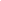 行程內容：**以上為預訂行程，班機與飯店將視情況調整及安排****學會得保留本行程之變更權，團員不得異議。  出團人數未達16人，則視情況取消出團或調整價格。2019年台灣鑄造學會GIFA杜塞道夫鑄造展預約報名表★報名截止：108年3月1日或滿額為止。報名從速，以免向隅。【報名時請一併附上護照影本。】費    用：         ★以上費用需團進團出。若有特殊需求另行報價。★團費包含：來回團體經濟艙機票(含機場稅及燃油附加費)、GMTN四聯展雙日票一張、兩人一室飯店費用、旅行業責任保險五百萬加二十萬意外醫療及海外申根醫療保險、導遊領隊小費。★團費不含：護照工本費（NTD1,600）、行程表上未表明之各項開支、純係私人之消費：如行李超重費、飲料酒類、洗衣、電話、電報及私人交通費。★已報名的團員，將由承辦旅行社接洽後續繳費及證照事宜。天數日   期城     市行             程早午晚6/21（五）22:55於桃園機場集合一6/22（六）桃   園─阿姆斯特丹【預定班機】CI073 00:55-07:50抵達荷蘭阿姆斯特丹後~驅車前往「綠色威尼斯」之稱的優雅小村－羊角村。✈○○一6/22（六）桃   園─阿姆斯特丹宿(荷蘭)：Van der Valk Hotel Schiphol A4  或  Hotel Haarlem  或  Mercure Hotel Amsterdam West  或  Corendon Village - The Urban  或同級飯店✈○○二6/23（日）阿姆斯特丹－烏特勒支UTRECHT驅車前往荷蘭宗教古都，亦為昔日荷蘭對抗西班牙軍隊而發表荷蘭共和國宣言所在地的烏特勒支。保有荷蘭最高聳的圓頂教堂鐘塔，隨後可漫步於舊城區或前往購物商場，滿足購物之樂。○○○二6/23（日）阿姆斯特丹－烏特勒支UTRECHT宿(杜賽道夫)：Holiday Inn Düsseldorf Hafen 或 NH DUSSELDORF CITY 或 RENAISSANCE DUSSELDORF 或同級飯店○○○三6/24（一）德國/索林根參觀DISA鑄造工廠9:00~11:00【VS GUSS GmbH & Co. KG - www.vsguss.de/】14:00~16:00【Miele - www.miele.com】(德國工廠將有權利拒絕產品有衝突的廠商參訪；並參訪廠商需同意德國工廠互訪。)○○○三6/24（一）德國/索林根宿(杜賽道夫)：Holiday Inn Düsseldorf Hafen 或 NH DUSSELDORF CITY 或 RENAISSANCE DUSSELDORF 或同級飯店○○○四6/25（二）德國/杜塞道夫全日參觀2019年杜塞道夫GMTN鑄造、冶金、熱處理、鑄件四聯展。（為方便觀展午餐敬請自理）○X○四6/25（二）德國/杜塞道夫宿(杜賽道夫)：Holiday Inn Düsseldorf Hafen 或 NH DUSSELDORF CITY 或 RENAISSANCE DUSSELDORF 或同級飯店○X○五6/26（三）德國/杜塞道夫全日參觀2019年杜塞道夫鑄造、冶金、熱處理、鑄件四聯展。（為方便觀展午餐敬請自理）○X○五6/26（三）德國/杜塞道夫宿(比利時)：四星GRESHAM BELSON HOTEL  或  四星NH HOTEL  或同級旅館○X○六6/27（四）比利時今日前往比利時鑽石之城－安特衛普，拜訪列名世界文化遺產，亦為法蘭德斯地區規模最大之哥德式建築聖母大教堂，漫步於市場廣場上，廣場上華麗至極之市政廳，為北歐建築風格先驅。○○○六6/27（四）比利時宿(比利時)：四星GRESHAM BELSON HOTEL  或  四星NH HOTEL  或同級旅館○○○七6/28（五）比利時午驅車前往比利時首府布魯塞爾，遊覽列名世界文化遺產的大廣場，一覽名聞遐邇的布魯塞爾市政廳、昔日的國王之家。午後續驅車前往有『比利時威尼斯』美譽之布魯日，漫步於舊城區內石板街道、欣賞兩旁中古世紀建築，令人沉浸於浪漫情懷。○○○七6/28（五）比利時宿(比利時)：Van der Valk Hotel Schiphol A4  或  Hotel Haarlem  或  Mercure Hotel Amsterdam West  或  Corendon Village - The Urban  或同級飯店○○○八6/29（六）阿姆斯特丹－桃  園今日帶著一顆依依不捨的情懷前往史基浦機場搭機飛返台北，當晚夜宿機上。本日您將搭乘直飛的航班返回台灣，中途無需轉機，在本航段中，機上將提供您二次的正餐，並且於二餐之間會供應點心或三明治等簡易輕食。【預定班機】CI074 11:00-06:35+1○✈✈九6/30（日）桃  園06:35抵達桃園國際機場XXX公 司 資 料公司中文名稱公司中文名稱電  話公 司 資 料公司英文名稱公司英文名稱傳  真公 司 資 料公 司 網 址公 司 網 址E-Mail公 司 資 料產 品 類 別產 品 類 別*請務必填寫*請務必填寫*請務必填寫*請務必填寫*請務必填寫*請務必填寫公 司 資 料聯 絡 地 址聯 絡 地 址□□□-□□□□□-□□□□□-□□聯絡人公 司 資 料聯 絡 地 址聯 絡 地 址□□□-□□□□□-□□□□□-□□連絡電話收據資料代轉收據抬頭代轉收據抬頭◎請填寫代收轉付收據詳細資料，以利財務報帳之用。◎請填寫代收轉付收據詳細資料，以利財務報帳之用。◎請填寫代收轉付收據詳細資料，以利財務報帳之用。收據資料統 一 編 號統 一 編 號◎請填寫代收轉付收據詳細資料，以利財務報帳之用。◎請填寫代收轉付收據詳細資料，以利財務報帳之用。◎請填寫代收轉付收據詳細資料，以利財務報帳之用。參加者姓名中 文 姓 名英 文 姓 名(名牌上用名)英 文 姓 名(名牌上用名)職稱(中文/英文)手機號碼手機號碼手機號碼同室人員(若未填寫則由主辦單位安排)參加者姓名參加者姓名參加者姓名備註: 若有特殊餐食如吃素或不吃牛、海鮮等,請特別說明備註: 若有特殊餐食如吃素或不吃牛、海鮮等,請特別說明備註: 若有特殊餐食如吃素或不吃牛、海鮮等,請特別說明備註: 若有特殊餐食如吃素或不吃牛、海鮮等,請特別說明備註: 若有特殊餐食如吃素或不吃牛、海鮮等,請特別說明備註: 若有特殊餐食如吃素或不吃牛、海鮮等,請特別說明備註: 若有特殊餐食如吃素或不吃牛、海鮮等,請特別說明備註: 若有特殊餐食如吃素或不吃牛、海鮮等,請特別說明團費團體會員: 99,000NTD /人個人會員: 101,000NTD /人非會員: 105,000NTD /人團體會員: 99,000NTD /人個人會員: 101,000NTD /人非會員: 105,000NTD /人團體會員: 99,000NTD /人個人會員: 101,000NTD /人非會員: 105,000NTD /人團體會員: 99,000NTD /人個人會員: 101,000NTD /人非會員: 105,000NTD /人團體會員: 99,000NTD /人個人會員: 101,000NTD /人非會員: 105,000NTD /人團體會員: 99,000NTD /人個人會員: 101,000NTD /人非會員: 105,000NTD /人團體會員: 99,000NTD /人個人會員: 101,000NTD /人非會員: 105,000NTD /人團體會員: 99,000NTD /人個人會員: 101,000NTD /人非會員: 105,000NTD /人其他□單人房 (需增繳差額 : 精彩九日25,000NTD /人, 共七晚)  ＊有打鼾習慣者，請自付差額住宿單人房，謝謝配合！□加辦護照（NTD1,600）✷持台灣護照有效期需六個月以上□單人房 (需增繳差額 : 精彩九日25,000NTD /人, 共七晚)  ＊有打鼾習慣者，請自付差額住宿單人房，謝謝配合！□加辦護照（NTD1,600）✷持台灣護照有效期需六個月以上□單人房 (需增繳差額 : 精彩九日25,000NTD /人, 共七晚)  ＊有打鼾習慣者，請自付差額住宿單人房，謝謝配合！□加辦護照（NTD1,600）✷持台灣護照有效期需六個月以上□單人房 (需增繳差額 : 精彩九日25,000NTD /人, 共七晚)  ＊有打鼾習慣者，請自付差額住宿單人房，謝謝配合！□加辦護照（NTD1,600）✷持台灣護照有效期需六個月以上□單人房 (需增繳差額 : 精彩九日25,000NTD /人, 共七晚)  ＊有打鼾習慣者，請自付差額住宿單人房，謝謝配合！□加辦護照（NTD1,600）✷持台灣護照有效期需六個月以上□單人房 (需增繳差額 : 精彩九日25,000NTD /人, 共七晚)  ＊有打鼾習慣者，請自付差額住宿單人房，謝謝配合！□加辦護照（NTD1,600）✷持台灣護照有效期需六個月以上□單人房 (需增繳差額 : 精彩九日25,000NTD /人, 共七晚)  ＊有打鼾習慣者，請自付差額住宿單人房，謝謝配合！□加辦護照（NTD1,600）✷持台灣護照有效期需六個月以上□單人房 (需增繳差額 : 精彩九日25,000NTD /人, 共七晚)  ＊有打鼾習慣者，請自付差額住宿單人房，謝謝配合！□加辦護照（NTD1,600）✷持台灣護照有效期需六個月以上訂金報名後請預繳訂金，繳費方式：(1) 支票(抬頭：台灣鑄造學會，地址：811高雄市楠梓區高楠公路1001號)(2) 郵政劃撥(帳號：4215-1019 ，戶名：台灣鑄造學會)(3) 銀行轉帳 (兆豐國際商業銀行：002-01-02062-0 ，戶名：台灣鑄造學會)報名後請預繳訂金，繳費方式：(1) 支票(抬頭：台灣鑄造學會，地址：811高雄市楠梓區高楠公路1001號)(2) 郵政劃撥(帳號：4215-1019 ，戶名：台灣鑄造學會)(3) 銀行轉帳 (兆豐國際商業銀行：002-01-02062-0 ，戶名：台灣鑄造學會)報名後請預繳訂金，繳費方式：(1) 支票(抬頭：台灣鑄造學會，地址：811高雄市楠梓區高楠公路1001號)(2) 郵政劃撥(帳號：4215-1019 ，戶名：台灣鑄造學會)(3) 銀行轉帳 (兆豐國際商業銀行：002-01-02062-0 ，戶名：台灣鑄造學會)報名後請預繳訂金，繳費方式：(1) 支票(抬頭：台灣鑄造學會，地址：811高雄市楠梓區高楠公路1001號)(2) 郵政劃撥(帳號：4215-1019 ，戶名：台灣鑄造學會)(3) 銀行轉帳 (兆豐國際商業銀行：002-01-02062-0 ，戶名：台灣鑄造學會)報名後請預繳訂金，繳費方式：(1) 支票(抬頭：台灣鑄造學會，地址：811高雄市楠梓區高楠公路1001號)(2) 郵政劃撥(帳號：4215-1019 ，戶名：台灣鑄造學會)(3) 銀行轉帳 (兆豐國際商業銀行：002-01-02062-0 ，戶名：台灣鑄造學會)報名後請預繳訂金，繳費方式：(1) 支票(抬頭：台灣鑄造學會，地址：811高雄市楠梓區高楠公路1001號)(2) 郵政劃撥(帳號：4215-1019 ，戶名：台灣鑄造學會)(3) 銀行轉帳 (兆豐國際商業銀行：002-01-02062-0 ，戶名：台灣鑄造學會)報名後請預繳訂金，繳費方式：(1) 支票(抬頭：台灣鑄造學會，地址：811高雄市楠梓區高楠公路1001號)(2) 郵政劃撥(帳號：4215-1019 ，戶名：台灣鑄造學會)(3) 銀行轉帳 (兆豐國際商業銀行：002-01-02062-0 ，戶名：台灣鑄造學會)報名後請預繳訂金，繳費方式：(1) 支票(抬頭：台灣鑄造學會，地址：811高雄市楠梓區高楠公路1001號)(2) 郵政劃撥(帳號：4215-1019 ，戶名：台灣鑄造學會)(3) 銀行轉帳 (兆豐國際商業銀行：002-01-02062-0 ，戶名：台灣鑄造學會)